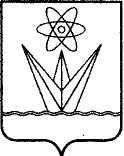 АДМИНИСТРАЦИЯЗАКРЫТОГО АДМИНИСТРАТИВНО – ТЕРРИТОРИАЛЬНОГО ОБРАЗОВАНИЯ  ГОРОДА  ЗЕЛЕНОГОРСКА КРАСНОЯРСКОГО КРАЯП О С Т А Н О В Л Е Н И Е08.11.2019		                        г. Зеленогорск            		      № 197-пО внесении изменений в Положение об условиях оплаты труда директоров, их заместителей и главных бухгалтеров муниципальных унитарных предприятий города Зеленогорска,утвержденное постановлениемАдминистрации ЗАТО г. Зеленогорскаот 21.10.2016 № 283-пВ соответствии с Трудовым кодексом Российской Федерации, Федеральными законами от 06.10.2003 № 131-ФЗ «Об общих принципах организации местного самоуправления в Российской Федерации», от 14.11.2002 № 161-ФЗ «О государственных и муниципальных унитарных предприятиях», Положением о порядке управления и распоряжения имуществом, находящимся в муниципальной собственности города Зеленогорска, утвержденным решением Совета депутатов ЗАТО                                г. Зеленогорска от 31.03.2008 № 39-417р, руководствуясь Уставом города, ПОСТАНОВЛЯЮ: 1. Внести в Положение об условиях оплаты труда директоров, их заместителей и главных бухгалтеров муниципальных унитарных предприятий города Зеленогорска, утвержденное постановлением Администрации ЗАТО               г. Зеленогорска от 21.10.2016 № 283-п, следующие изменения:1.1. Пункт 1.2 изложить в следующей редакции:«1.2. Оплата труда директоров, их заместителей и главных бухгалтеров предприятий включает должностной оклад, выплаты компенсационного и стимулирующего характера и производится за счет средств предприятий, направленных на оплату труда, в сроки, предусмотренные для выплаты заработной платы всем работникам предприятий.».1.2. Пункт 1.9 изложить в следующей редакции:«1.9. При возложении обязанностей директора предприятия в случае его временного отсутствия (временная нетрудоспособность, отпуск, командировка) на заместителя директора без освобождения от работы, определенной трудовым договором, размер доплаты устанавливается по соглашению сторон.».1.3. Наименование раздела 2 изложить в следующей редакции:«2. Установление должностных окладов».1.4. В пункте 2.2 слова «трудовыми договорами в соответствии с распоряжениями Администрации ЗАТО г. Зеленогорска» исключить.1.5. Пункт 2.4 изложить в следующей редакции:«2.4. Повышение должностных окладов директорам предприятий,  их заместителям и главным бухгалтерам производится не чаще одного раза в год с учетом повышения (индексации) на предприятии тарифных ставок (окладов) или заработной платы работников, а также с учетом не превышения предельных уровней соотношений среднемесячной заработной платы директоров предприятий, их заместителей и главных бухгалтеров и среднемесячной заработной платы работников предприятий, установленных в соответствии с пунктом 1.5 настоящего положения.».1.6. Дополнить пунктом 2.5 следующего содержания:«2.5. Повышение должностного оклада директору предприятия производится на основании распоряжения Администрации ЗАТО                              г. Зеленогорска. Для повышения размера должностного оклада директору предприятия предприятие направляет Главе ЗАТО г. Зеленогорска ходатайство с обоснованием изменения размера должностного оклада директору, а также информацию по форме согласно приложению к настоящему положению (далее – информация).Повышение должностных окладов заместителям директора предприятия и главному бухгалтеру производится на основании распорядительного акта директора предприятия.».1.7. Наименование раздела 3 изложить в следующей редакции:«3. Выплаты компенсационного характера».1.8. Наименование раздела 4 изложить в следующей редакции:«4. Выплаты стимулирующего характера».1.9. В пункте 4.1 слова «- премии по результатам работы (за месяц или квартал)» заменить словами «- премии по результатам работы».1.10. В пункте 4.4:1.10.1. В абзаце первом слова «(за месяц или квартал) (далее – премия по результатам работы)» исключить.1.10.2. В абзаце втором пункта 4.4 слова «распоряжением Администрации ЗАТО г. Зеленогорска» заменить словами «постановлением Администрации ЗАТО г. Зеленогорска».1.11. В пункте 4.5 слова «распоряжением Администрации ЗАТО                      г. Зеленогорска» заменить словами «постановлением Администрации ЗАТО                 г. Зеленогорска».1.12. В пункте 4.7:1.12.1. Слова «главы Администрации ЗАТО г. Зеленогорска» заменить словами «Главы ЗАТО г. Зеленогорска».1.12.2.  Слова «, муниципальной службы и кадровой политики» исключить.1.13. Пункт 4.9 изложить в следующей редакции:«4.9. Премирование по итогам работы за год директоров, их заместителей и главных бухгалтеров предприятий производится с учетом результатов заседаний балансовой комиссии по рассмотрению итогов финансово-хозяйственной деятельности предприятия за отчетный год.Премии по итогам работы за год не выплачиваются директорам, их заместителям и главным бухгалтерам предприятий в следующих случаях:- наличие у предприятий убытков по итогам года и (или) признания работы предприятий по итогам года неудовлетворительной;- наличие дисциплинарного взыскания в течение срока действия дисциплинарного взыскания.».2. Настоящее постановление вступает в силу в день, следующий за днем его опубликования в газете «Панорама», за исключением пунктов 1.10.2, 1.11 настоящего постановления, которые вступают в силу с 01.02.2020. Глава ЗАТО г. Зеленогорска						М.В. Сперанский